Donor Tree Campaign – Yes, I want to join! To acknowledge your gift, the donor tree will display 300 leaves in gold, bronze and silver. Leaves are approximately 3” x 4”. Each leaf will be personalized up to 4 lines, 24 characters per line.  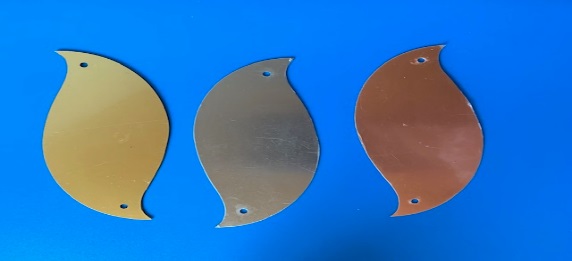  Gold Leaf:   $1000                   	  Silver Leaf:  $500    Bronze Leaf: $100Personalization – 26 maximum characters per line; including punctuation and blank spaces. Please print clearly.   Name: Address: 	Phone:                                                Email: Total Amount: Payment Method: (check one)   Check or Money Order (Made payable to Disability Network Capital Area) PayPal      Master Card      Visa                Card #  Exp Date  CW Number Name on Card  Billing Address (if different from the above mailing address) Mailing Address:  901 E Mt Hope Ave, Lansing, Michigan 48910                                Main:  517-999-2760        Fax:  517-999-2760 Email Address: lparker@dncap.org       Line 1Line 2Line 3Line 4